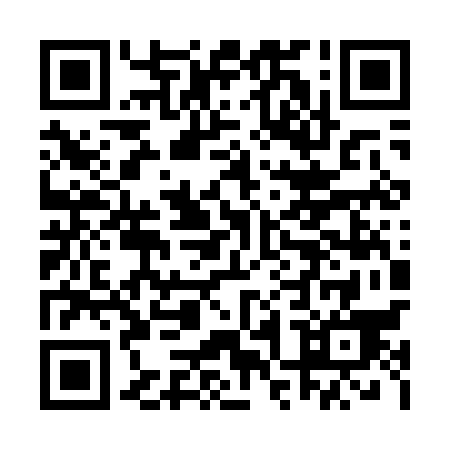 Ramadan times for Burzenin, PolandMon 11 Mar 2024 - Wed 10 Apr 2024High Latitude Method: Angle Based RulePrayer Calculation Method: Muslim World LeagueAsar Calculation Method: HanafiPrayer times provided by https://www.salahtimes.comDateDayFajrSuhurSunriseDhuhrAsrIftarMaghribIsha11Mon4:154:156:0711:553:485:435:437:2812Tue4:134:136:0511:543:495:455:457:3013Wed4:114:116:0211:543:505:475:477:3214Thu4:084:086:0011:543:525:485:487:3415Fri4:064:065:5811:533:535:505:507:3616Sat4:034:035:5611:533:555:525:527:3717Sun4:014:015:5311:533:565:535:537:3918Mon3:583:585:5111:533:575:555:557:4119Tue3:563:565:4911:523:595:575:577:4320Wed3:533:535:4711:524:005:585:587:4521Thu3:503:505:4411:524:016:006:007:4722Fri3:483:485:4211:514:036:026:027:4923Sat3:453:455:4011:514:046:036:037:5124Sun3:433:435:3711:514:056:056:057:5325Mon3:403:405:3511:514:076:076:077:5526Tue3:373:375:3311:504:086:096:097:5727Wed3:353:355:3111:504:096:106:107:5928Thu3:323:325:2811:504:116:126:128:0129Fri3:293:295:2611:494:126:146:148:0330Sat3:263:265:2411:494:136:156:158:0631Sun4:244:246:2212:495:147:177:179:081Mon4:214:216:1912:485:157:197:199:102Tue4:184:186:1712:485:177:207:209:123Wed4:154:156:1512:485:187:227:229:144Thu4:124:126:1212:485:197:247:249:165Fri4:094:096:1012:475:207:257:259:196Sat4:064:066:0812:475:227:277:279:217Sun4:034:036:0612:475:237:297:299:238Mon4:014:016:0412:465:247:307:309:269Tue3:583:586:0112:465:257:327:329:2810Wed3:553:555:5912:465:267:347:349:30